НАРУЧИЛАЦЈАВНО ПРЕДУЗЕЋЕ „ЕЛЕКТРОПРИВРЕДА СРБИЈЕ“ БЕОГРАДЕЛЕКТРОПРИВРЕДА СРБИЈЕ ЈП  БЕОГРАД-ОГРАНАК ТЕНТУлица Богољуба Урошевића-Црног број 44., ОбреновацПРВА ДОПУНА КОНКУРСНЕ ДОКУМЕНТАЦИЈЕЗА ЈАВНУ НАБАВКУ ДОБАРА  „Хладњак водоника и хладњаци воде статора (цевне плоче и цевни снопови) (ТЕНТ Б)“ - У ОТВОРЕНОМ ПОСТУПКУ -ЈАВНА НАБАВКА 3000/1894/2017(1207/2017)(број 5364-Е.03.02-21361/2-2018 од 12.01.2018. године)Обреновац,12.01.2018. годинеНа основу члана 63. став 5. и члана 54. Закона о јавним набавкама („Сл. гласник РС”, бр. 124/12, 14/15 и 68/15) Комисија је сачинила:ПРВУ ДОПУНУ КОНКУРСНЕ  ДОКУМЕНТАЦИЈЕ3000/1894/2017(1207/2017) за јавну набавку добара „ Хладњак водоника и хладњаци воде статора (цевне плоче и цевни снопови) (ТЕНТ Б)“                                                                      1.У складу са одговором бр.3 додатних информација и појашњења  бр.2 од 12.01.2018. године, одељак 3. конкурсне документације,  техничка спецификација тачка 3.9 Техничка документација хладњака, допуњује се следећом документацијом :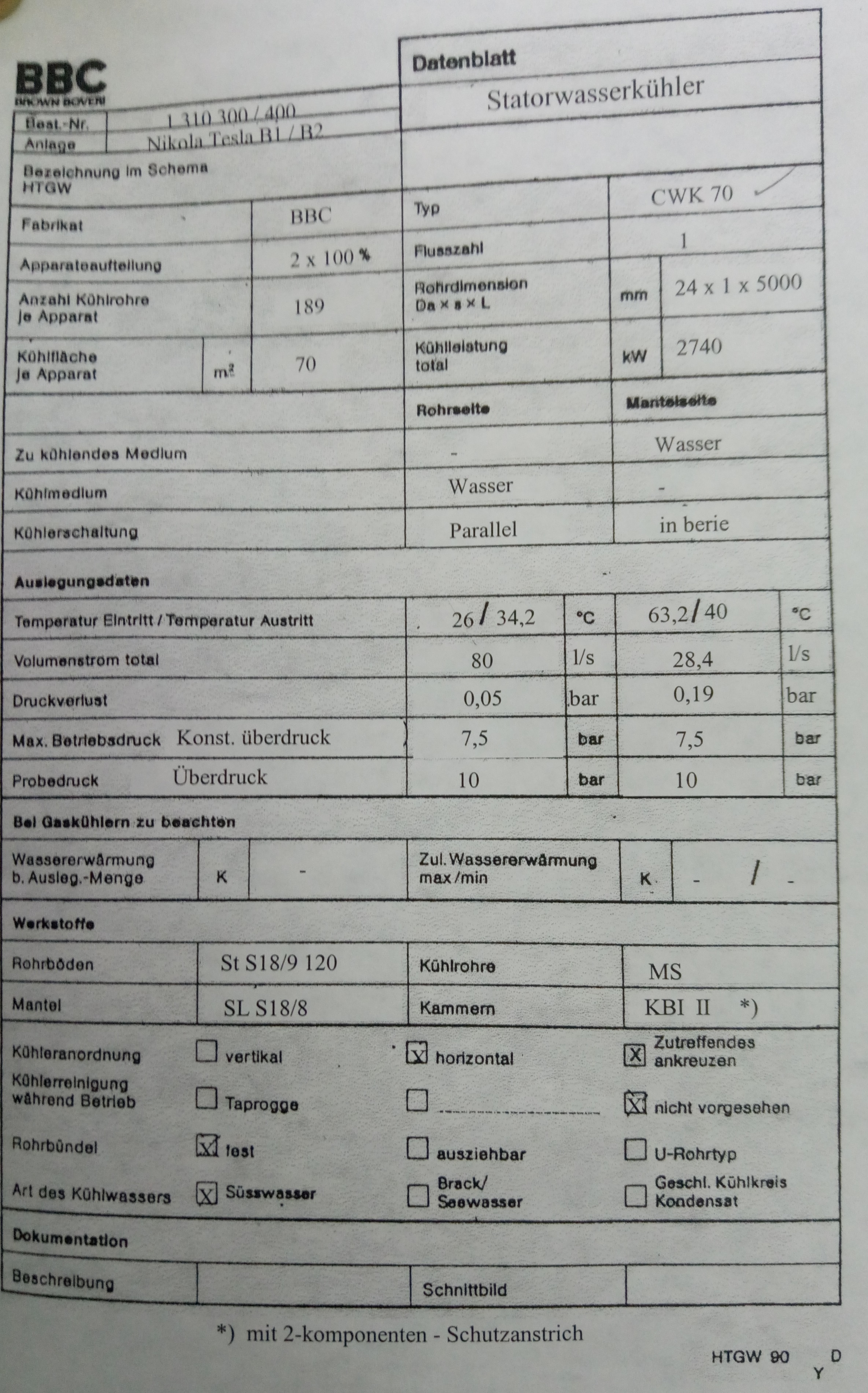 Напомена:Материјал цеви је исти као и материјал цеви за хладњаке H2: CuZn28Sn.Материјал цевних плоча: INOX                                                                     2.Ова измена и допуна конкурсне документације се објављује на Порталу УЈН и интернет страници Наручиоца.